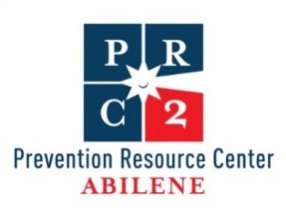 Information/Data Request FormDate: Name: Agency: Phone Number:Email: Address:City/County/Zip: Information/data requested: Purpose of information/data request: Date needed: Are you a Health and Human Services funded provider?  Additional comments:___Cindy Frazier_____________________	____________________PRC Staff Signature					Date_____Cindy Frazier________________________Printed NameFor any questions or comments, please contact the Data Coordinator, Cindy Frazier at cfrazier@abirecovery.org or 325-673-3503 ext.125. 